СОГЛАШЕНИЕО ВНЕСЕНИИ ИЗМЕНЕНИЙ  И  ДОПОЛНЕНИЙК  КОЛЛЕКТИВНОМУ  ДОГОВОРУ МЕЖДУ РАБОТОДАТЕЛЕМ  
 И РАБОТНИКАМИ   МУНИЦИПАЛЬНОГО  БЮДЖЕТНОГО     ОБЩЕОБРАЗОВАТЕЛЬНОГО   УЧРЕЖДЕНИЯ
 « СРЕДНЯЯ ОБЩЕОБРАЗОВАТЕЛЬНАЯ ШКОЛА № 83»на период с «30» декабря 2018г. по «29» декабря 2021г.ПРИНЯТ НА СОБРАНИИ РАБОТНИКОВ «27» декабря 2018 года ПРОТОКОЛ № 21и зарегистрированный  «18» января 2019г. регистрационный № 34 (2018)Принятона  собрании  работников МБОУ «СОШ № 83»ОТ 21.11.2019г. ПРОТОКОЛ № 5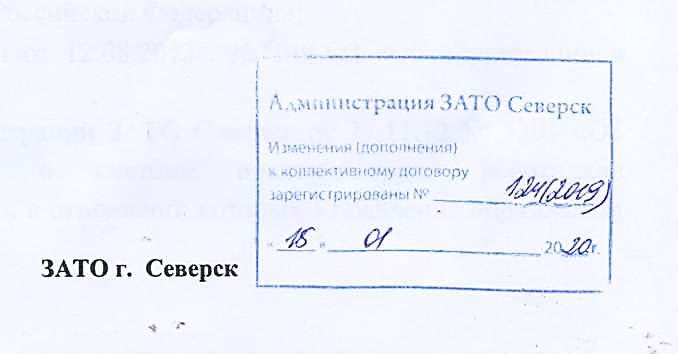              Работодатель МБОУ « СОШ № 83» в лице директора Т.Н. Соколовой  и Работники, представляемые первичной профсоюзной организацией № 70 в лице  председателя И.В.Павловой  договорились о внесении изменений и дополнений в Коллективный договор на 2018 – 2021 г.г., принятый на собрании работников 27.12.2018г. протокол № 21 и зарегистрированный  18.01.2019г. регистрационный № 34 (2018):ПРИЛОЖЕНИЕ № 1 коллективного договора изложить в следующей редакции:ПОЛОЖЕНИЕоб оплате труда работниковмуниципального бюджетного общеобразовательного учреждения«Средняя общеобразовательная школа №  83»Общие положения1.1. Настоящее положение устанавливает систему оплаты труда работников школы, реализующих программы начального общего, основного общего, среднего (полного) общего образования и применяется в отношении всех категорий персонала: педагогический персонал, осуществляющего учебный процесс, прочий персонал (административно–управленческий персонал,  учебно - вспомогательный персонал, младший обслуживающий персонал).1.2. Настоящее положение разработано в соответствии с:Трудовым кодексом РФ;Федеральным Законом Российской Федерации от 29 декабря 2012  года № 273-ФЗ «Об образовании в Российской Федерации»;законом Томской области от 12.08.2013г. № 149-ОЗ «Об образовании в Томской области»; Постановлением Администрации ЗАТО Северск от 27.11.12 № 3291 «Об утверждении Положения о системе оплаты труда работников муниципальных учреждений, в отношении которых Управление образования Администрации ЗАТО Северск осуществляет функции и полномочия учредителя»;  Постановлением Администрации ЗАТО Северск от 27.09.2010 № 2597 «Об утверждении Положения о системе оплаты труда руководителей, их заместителей и главных бухгалтеров муниципальных бюджетных, казенных и автономных учреждений ЗАТО Северск»;Постановлением Администрации ЗАТО Северск от 13.10.2009 № 3444 «Об утверждении Размеров окладов (должностных окладов) и надбавок стимулирующего характера по общеотраслевым должностям руководителей, специалистов, служащих и общеотраслевым профессиям рабочих муниципальных  бюджетных, казенных и автономных учреждений ЗАТО Северск»;Приказом Управления образования Администрации ЗАТО Северск № 324 от 31.07.2014г. «Об утверждении Положения о системе оплаты труда руководителей, их заместителей, и главных бухгалтеров муниципальных автономных и бюджетных учреждений ЗАТО Северск, в отношении которых Управление образования Администрации ЗАТО Северск осуществляет функции и полномочия учредителя».1.3. Положение включает рекомендуемые размеры окладов (должностных окладов) по профессиональным квалификационным группам (далее - ПКГ), наименования, условия  осуществления и размеры выплат компенсационного характера и  выплат стимулирующего характера.1.4. Оплата труда работников, занятых по совместительству, а также на условиях неполного рабочего дня, или неполной рабочей недели, производится пропорционально отработанному времени, либо в зависимости от выполненного объема работ. Определение размеров заработной платы по основной должности, а также по должности, занимаемой в порядке совместительства, производится раздельно по каждой из должностей.1.5. Заработная плата работника предельными размерами не ограничивается.Размер должностных окладов2.1. Работникам учреждения, занимающим должности, относящиеся к профессиональным квалификационным группам (далее – ПКГ) должностей работников образования, утвержденным Приказом Министерства здравоохранения и социального развития Российской Федерации от 05.05.2008 № 216н «Об утверждении профессиональных квалификационных групп должностей работников образования» устанавливаются должностные оклады в следующих размерах:2.2.  Должностные оклады по общеотраслевым профессиям рабочих, указанным в Приказе Министерства здравоохранения и социального развития Российской Федерации от 29.05.2008 № 248н "Об утверждении профессиональных квалификационных групп общеотраслевых профессий рабочих", устанавливаются в следующих размерах, исходя из разряда работ в соответствии с Единым тарифно-квалификационным справочником работ и профессий рабочих (далее - ЕТКС):2.3. Должностные оклады по общеотраслевым должностям руководителей, специалистов и служащих, указанным в Приказе Министерства здравоохранения и социального развития Российской Федерации от 29.05.2008 № 247н "Об утверждении профессиональных квалификационных групп общеотраслевых должностей руководителей, специалистов и служащих", устанавливаются в следующих размерах:Оплата труда заместителей руководителя3.6. Оплата труда заместителей руководителя учреждения устанавливается на основании Положения о системе оплаты труда заместителей руководителя учреждения (Приложение № 5 к коллективному договору).4. Компенсационные выплаты4.1. Работникам образовательного учреждения устанавливаются следующие компенсационные выплаты:оплата за совмещение профессий (должностей), расширение зон обслуживания, увеличение объема работы или исполнение обязанностей временно отсутствующего работника без освобождения от работы (ст. 151 ТК РФ);оплата за работу в ночное время в размере 35% части оклада (должностного оклада) за час работы работника в ночное время;оплата за работу в выходные и нерабочие праздничные дни в размере одинарной дневной или часовой части оклада за день или час работы сверх оклада, если работа в выходной и нерабочий праздничный день производилась в пределах месячной нормы рабочего времени, и в размере двойной дневной или часовой части оклада за день или час работы сверх оклада, если работа в выходной и нерабочий праздничный день производилась сверх месячной нормы рабочего времени (ст. 153 ТК РФ);сверхурочная работа оплачивается за первые два часа работы в полуторном размере, за последующие часы - в двойном размере. По желанию работника сверхурочная работа вместо повышенной оплаты может компенсироваться предоставлением дополнительного времени отдыха, но не менее времени, отработанного сверхурочно (ст. 152 ТК РФ),выплаты за работу в местностях с особыми климатическими условиями, районный коэффициент в размере 50 % к окладу, доплатам и надбавкам. 4.2. Размер выплачиваемой работнику за календарный месяц компенсационной выплаты, указанной в настоящем Положении, определяется путем умножения размера компенсационной выплаты за один час работы (исходя из установленной нормы часов) на фактически отработанное время. 4.3. Оклад (должностной оклад) и компенсационные выплаты не образуют новый оклад (должностной оклад).4.4. Компенсационные выплаты, указанные в настоящем Положении, не учитываются при начислении иных компенсационных и стимулирующих выплат, за исключением начисления районного коэффициента. 5. Стимулирующие выплаты5.1. В целях поощрения работников учреждения за повышение качества образования, развития творческой активности и инициативы, материальной заинтересованности применяются следующие виды выплат стимулирующего характера:обязательные надбавки и выплаты по законодательству РФ,  Томской области и нормативными правовыми актами Администрации ЗАТО Северск (п.5.2.- 5.10. настоящего Положения);ежемесячная персональная надбавка,  стимулирующего характера (Приложение №2 к коллективному договору);стимулирующие выплаты, премии за добросовестное выполнение трудовых  обязанностей, качество и результативность труда (Приложение №2 к коллективному договору);единовременные выплаты (разовые) за выполнение особо важных, срочных работ (Приложение №2 к коллективному договору).5.2. Педагогическим работникам школы устанавливаются ежемесячные надбавки к должностному окладу, предусмотренные Законом «Об образовании в Томской области» от 12.08.2013 года №  149-0З  при наличии соответствующих оснований (ст.21, 22):педагогическим работникам - молодым специалистам устанавливается ежемесячная надбавка к должностному окладу в размере 1000 рублей;педагогическим работникам, имеющим почетные звания, начинающиеся со слова "Заслуженный...", устанавливается ежемесячная надбавка к должностному окладу в размере 1000 рублей;педагогическим работникам, имеющим почетные звания, начинающиеся со слова "Народный...", устанавливается ежемесячная надбавка к должностному окладу в размере 2000 рублей.5.3. Педагогическим работникам школы устанавливается ежемесячное вознаграждение в размере 1000 рублей за выполнение функций классного руководителя  в соответствии с Постановлением Администрации ЗАТО Северск № 3291 от 27.11.2012.  Для классов  наполняемостью более 25 человек размер вознаграждения   увеличивается   пропорционально   численности обучающихся. 5.4. Ежемесячная надбавка за стаж работы педагогическим работникам в зависимости от общего стажа педагогической работы, учитывая  продолжительность рабочего времени ниже нормы часов педагогической работы, установленной за ставку заработной платы, и пропорционально отработанному времени:от 3 до 5 лет – 600 рублей;от 5 до 10 лет – 800 рублей;от 10 лет и более – 1000 рублей.5.5. Ежемесячная надбавка педагогическим работникам за  квалификационную категорию назначается на срок действия квалификационной категории;первая квалификационная категория – 1350 рублей,высшая квалификационная категория – 2025 рублей.5.6. Ежемесячная надбавка  за ученую степень соответствующую профилю выполняемой работы устанавливается педагогическим работникам школы, имеющим ученую степень:кандидата наук – в размере 300 рублей;доктора наук – в размере 500 рублей.5.7. Ежемесячная надбавка  за ученую степень устанавливается после принятия решения Высшим аттестационным комитетом Российской Федерации о выдаче соответствующего диплома и выплачивается с даты принятия диссертационным советом решения о присуждении ученой степени.5.8. Начисление и выплата ежемесячной надбавки производится по основному месту работы.5.9. Работникам учреждения устанавливаются следующие ежемесячные надбавки стимулирующего характера.5.10. Оклад (должностной оклад) и стимулирующие выплаты, указанные в настоящей главе настоящего Положения, не образуют новый оклад (должностной оклад).5.11. Стимулирующие выплаты, указанные в настоящей главе настоящего Положения, не учитываются при начислении иных стимулирующих и компенсационных выплат, за исключением начисления районного коэффициента к заработной плате.5.12. Работникам школы, занятым по совместительству, а также на условиях неполного рабочего времени, начисление надбавок стимулирующего характера, указанных в настоящей главе настоящего Положения, производится пропорционально отработанному времени либо на других условиях, определенных трудовым договором.6. Материальная помощь6.1. Из фонда оплаты труда работникам школы может оказываться материальная помощь в следующих случаях:сложная жизненная ситуация (срочная платная операция, дорогостоящий курс лечения, трудная жизненная ситуация)-  5000 рублей;смерть родственников: (мужа, жены, родителей, детей) -  5000 рублей;в связи с вступлением в брак (бракосочетание) – 5000 рублей;к юбилейным датам: 50, 55, 60, 65,70,75 лет – 3000 рублей;в связи с выходом на пенсию впервые в зависимости от стажа работы в данном учреждении: от 5 до 10 лет – 2000 рублей;  от 10 до 15 лет – 3000 рублей;  от 15 до 20 лет – 5000 рублей; более 20 лет – 7 000 рублей.6.2.Решение об оказании материальной помощи принимает директор образовательного учреждения с учётом мнения профсоюзного комитета школы на основании письменного заявления работника и подтверждающего документа.6.3. Материальная помощь не является составной частью заработной платы работника.7. Перечень упущений в работе, при наличии которых стимулирующие выплаты не выплачиваютсяили их размер уменьшается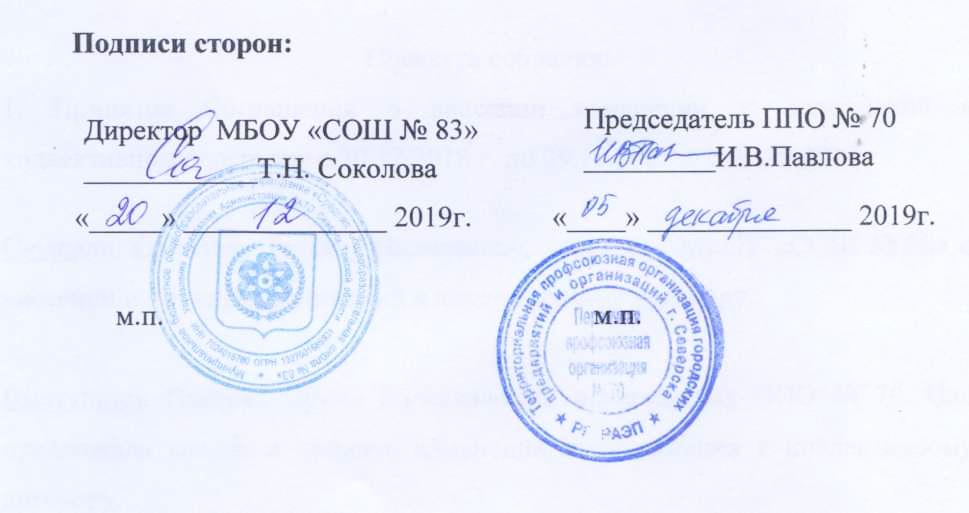 Приложение к изменениям и дополнениям к коллективному договоруПротокол № 5 от 21.11.2019 года собрания работников МБОУ «СОШ № 83»Всего работников - 84 человек На собрании присутствовало - 70 человекПредседатель собрания: Павлова Ирина Вячеславовна, учитель истории и обществознания, председатель 11110 № 70Секретарь собрания: Сальникова Инна Аркадьевна, учитель русского языка и литературыПовестка собрания:1. Принятие Соглашения о внесении изменений и дополнений к коллективному договору с 30.12.2018 г. по 29.12.2021 г. с 01.10.2019 г.Слушали: Соколову Татьяну Николаевну, директора МБОУ «СОШ № 83» о внесении и принятии изменений к коллективному договору.Выступили: Павлова Ирина Вячеславовна, председатель ППО № 70. Она предложила внести и принять изменения и дополнения к коллективному договору.Проголосовали: принять - единогласноСлушали: Соколову Татьяну Николаевну, директора МБОУ «СОШ № 83» о внесении и принятии изменений к коллективному договору в приложение:№1 «ПОЛОЖЕНИЕ об оплате труда работников муниципального бюджетного общеобразовательного                       учреждения	«Средняяобщеобразовательная школа № 83»;Выступили: Павлова Ирина Вячеславовна, председатель ППО № 70. Онг предложила внести и принять изменения и дополнения к коллективному договору в приложении №1 «ПОЛОЖЕНИЕ об оплате труда работников муниципального бюджетного общеобразовательного учреждения «Средняя общеобразовательная школа № 83» с 01.10.2019 года.Проголосовали:Принять - за 68 человек Воздержалось 2 человекаПостановили: принять Соглашение о внесении изменений и дополнений к коллективному договору с 30.12.2018 г. по 29.12.2021 г. в целом с 01.10.2019г. Датой вступления в действие Соглашения считать -01.10.2019г.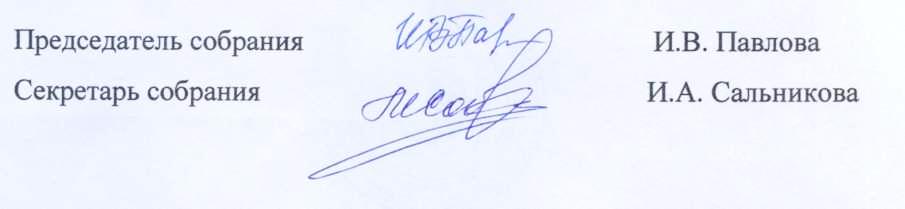 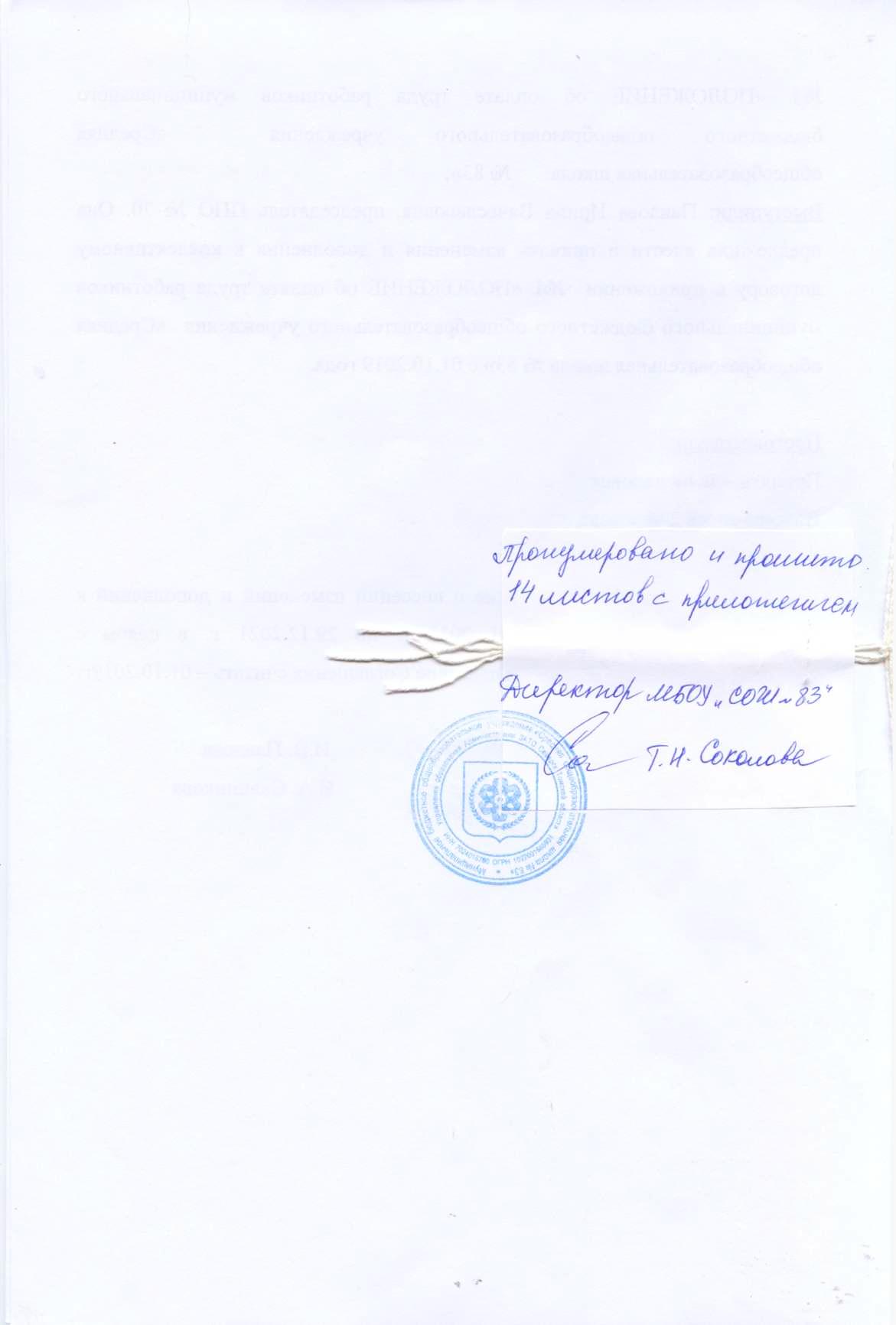 Принятона собрании работников                                                  МБОУ «СОШ № 83» протокол №5 от  21.11.2019г.ПРИЛОЖЕНИЕ № 1 к коллективному договору   Квалификационный уровеньНаименование должностейРазмер должностного оклада (рублей)ПКГ должностей работниковучебно-вспомогательного персонала первого уровняПКГ должностей работниковучебно-вспомогательного персонала первого уровняПКГ должностей работниковучебно-вспомогательного персонала первого уровнясекретарь учебной части7214ПКГ должностей работниковучебно-вспомогательного персонала второго уровняПКГ должностей работниковучебно-вспомогательного персонала второго уровняПКГ должностей работниковучебно-вспомогательного персонала второго уровня2 квалификационный уровеньдиспетчер образовательного учреждения8716ПКГ должностей педагогических работниковПКГ должностей педагогических работниковПКГ должностей педагогических работников1 квалификационный уровеньстарший вожатый121742 квалификационный уровеньпедагог дополнительного образования123203 квалификационный уровеньвоспитатель129503 квалификационный уровеньпедагог-психолог129504 квалификационный уровеньучитель132564 квалификационный уровеньпреподаватель-организатор ОБЖ132564 квалификационный уровеньучитель-логопед132564 квалификационный уровеньпедагог-библиотекарь13256Квалификационный уровеньНаименование профессийразрядРазмер  оклада (рублей)ПКГ общеотраслевых профессий рабочихПКГ общеотраслевых профессий рабочихПКГ общеотраслевых профессий рабочихПКГ общеотраслевых профессий рабочих1 квалификационный уровеньгардеробщик165351 квалификационный уровеньуборщик служебныхпомещений165351 квалификационный уровеньсторож165351 квалификационный уровеньдворник165351 квалификационный уровеньвахтер165351 квалификационный уровенькурьер165352 квалификационный уровеньрабочий по комплексному обслуживанию и ремонту зданий49396Квалификационный уровеньНаименование должностейРазмер должностного оклада (рублей)ПКГ общеотраслевых должностейспециалистов и служащих второго уровняПКГ общеотраслевых должностейспециалистов и служащих второго уровняПКГ общеотраслевых должностейспециалистов и служащих второго уровня1 квалификационный уровеньлаборант92963 квалификационный уровеньначальник хозяйственного отдела9745ПКГ общеотраслевых должностейспециалистов и служащих третьего уровняПКГ общеотраслевых должностейспециалистов и служащих третьего уровняПКГ общеотраслевых должностейспециалистов и служащих третьего уровня1 квалификационный уровеньинженер-энергетик98021 квалификационный уровеньспециалист по кадрам98021 квалификационный уровеньспециалист по охране труда9802экономист по договорной и претензионной работе9802Наименование  ежемесячных надбавок, устанавливаемых педагогическому работнику, которому в соответствии с приказом Министерства образования и науки Российской Федерации от 22.12.2014.№ 1601 «О продолжительности рабочего времени (нормах часов педагогической работы за ставку заработной платы) педагогических работников и о порядке определения учебной нагрузки педагогических работников, оговариваемой в трудовом договоре» установлена соответствующая продолжительность рабочего времени в неделю, а также иным работникам исходя из установленной продолжительности неделиРазмеры ежемесячных надбавок за один час работы по установленной норме часов в неделю, рублейЗа работу в образовательных организациях, осуществляющих образовательную деятельность по адаптированным основным общеобразовательным программам, а также в классах, группах для детей с ограниченными возможностями здоровья в образовательных организациях18 часов в неделю43,89Учителям за обучение на дому детей, которые по состоянию здоровья не могут посещать образовательные организации18 часов в неделю43,89Учителям и другим педагогическим работникам за обучение в медицинских организациях детей, нуждающихся в длительном лечении18 часов в неделю43,89№ п\пПоказатель% снижения стимулирующих выплат (от начисленных)1.Нарушение правил внутреннего трудового распорядка для работников муниципального бюджетного общеобразовательного учреждения «Средняя общеобразовательная школа № 83»502.Наличие обоснованных жалоб родителей обучающихся и работников учреждения503.Нарушение инструкций по охране труда504.Нарушение инструкций пожарной безопасности и  технике безопасности1005.Наличие случаев травматизма обучающихся в учреждении, обоснованных комиссией по расследованию  несчастных случаев1006.Отсутствие на рабочем месте без уважительной причины1007.Опоздание  без  уважительной причины108.Появление на работе в нетрезвом виде1009.Наличие у  работника дисциплинарного взыскания  10010.Несвоевременное и (или) некачественное предоставление материалов, в соответствии с требованиями административно-управленческого персонала5011.Невыполнение приказа директора10012.Нарушение ФЗ РФ «Об образовании в РФ», Устава образовательного учреждения10013.Наличие предписаний и замечаний контрольных и надзорных органов (за невыполнение по необъективным причинам)5014.Несвоевременное выполнение предписаний и замечаний контрольных и надзорных органов без уважительной причины50